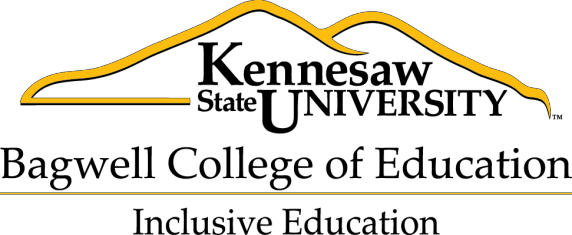 Course Override RequestDeliver completed form to Room 419 of the Education Building, or fax to 470-578-9108Approved	Denied	 	Chair signature	DateClosed Class Override—all other sections of the desired course must be fullPrerequisite Override—for Georgia CertificationPrerequisite Override—explain belowClosed Class Override—all other sections of the desired course must be fullPrerequisite Override—for Georgia CertificationPrerequisite Override—explain belowClosed Class Override—all other sections of the desired course must be fullPrerequisite Override—for Georgia CertificationPrerequisite Override—explain belowClosed Class Override—all other sections of the desired course must be fullPrerequisite Override—for Georgia CertificationPrerequisite Override—explain belowClosed Class Override—all other sections of the desired course must be fullPrerequisite Override—for Georgia CertificationPrerequisite Override—explain belowClosed Class Override—all other sections of the desired course must be fullPrerequisite Override—for Georgia CertificationPrerequisite Override—explain belowFirst Name:	Last Name:First Name:	Last Name:First Name:	Last Name:First Name:	Last Name:First Name:	Last Name:First Name:	Last Name:KSU ID#: (9 digits)KSU ID#: (9 digits)KSU ID#: (9 digits)Phone Number:Phone Number:Phone Number:Email Address:	@students.kennesaw.eduEmail Address:	@students.kennesaw.eduEmail Address:	@students.kennesaw.eduEmail Address:	@students.kennesaw.eduEmail Address:	@students.kennesaw.eduEmail Address:	@students.kennesaw.eduClass status:	Freshman	Sophomore	Junior	Senior	Grad. Student	Certification OnlyClass status:	Freshman	Sophomore	Junior	Senior	Grad. Student	Certification OnlyClass status:	Freshman	Sophomore	Junior	Senior	Grad. Student	Certification OnlyClass status:	Freshman	Sophomore	Junior	Senior	Grad. Student	Certification OnlyClass status:	Freshman	Sophomore	Junior	Senior	Grad. Student	Certification OnlyClass status:	Freshman	Sophomore	Junior	Senior	Grad. Student	Certification OnlyMajor:Major:Major:Major:Major:Major:Have you been Admitted to Teacher Education?	Yes	NoHave you been Admitted to Teacher Education?	Yes	NoHave you been Admitted to Teacher Education?	Yes	NoHave you been Admitted to Teacher Education?	Yes	NoHave you been Admitted to Teacher Education?	Yes	NoHave you been Admitted to Teacher Education?	Yes	NoSemester of Override:	Spring Semester	Summer Semester	Fall SemesterSemester of Override:	Spring Semester	Summer Semester	Fall SemesterSemester of Override:	Spring Semester	Summer Semester	Fall SemesterSemester of Override:	Spring Semester	Summer Semester	Fall SemesterSemester of Override:	Spring Semester	Summer Semester	Fall SemesterSemester of Override:	Spring Semester	Summer Semester	Fall SemesterCourse # (i.e. INED 3304)Course # (i.e. INED 3304)Course # (i.e. INED 3304)Section (i.e. 01,02, W01)CRN #1st Choice2nd ChoiceProvide detailed explanation for override request:Provide detailed explanation for override request:Provide detailed explanation for override request:Provide detailed explanation for override request:Provide detailed explanation for override request:Provide detailed explanation for override request:Date:Date:Signature:Signature:Signature:Signature: